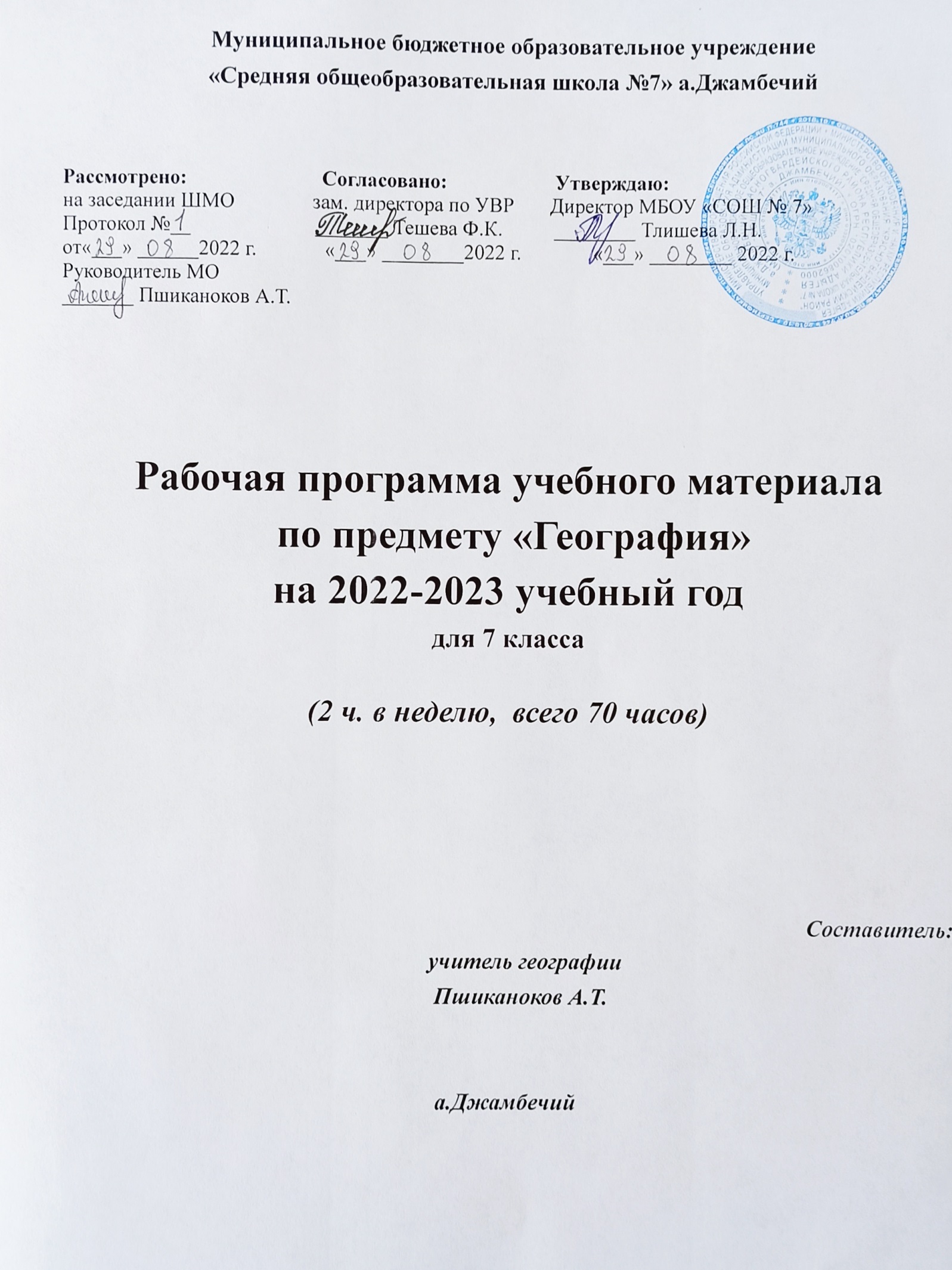 ПОЯСНИТЕЛЬНАЯ ЗАПИСКАРабочая программа по географии для 7 класса составлена на основе Федерального государственного стандарта общего образования, авторской программы по географии Домогацких Е.М. для 5 – 9 классов (ФГОС. Инновационная школа). М.: Русское слово, В данном курсе используется учебник «География» для 7 класса общеобразовательных учреждений учебник   Е.М. Домогацких, Н.И. Алексеевский М.: ООО «Русское слово - учебник», 2017.Согласно Федеральному государственному образовательному стандарту основного общего образования,  и учебному плану на изучение географии в 7  классе выделяется 70 часов  из расчета 2 учебных часа  в неделю.          1. ОЖИДАЕМЫЕ  РЕЗУЛЬТАТЫ ОСВОЕНИЯ УЧЕБНОГО ПРЕДМЕТАЛичностные результаты освоения предмета:1) воспитание российской гражданской идентичности: патриотизма, уважения к Отечеству, прошлое и настоящее многонационального народа России; осознание своей этнической принадлежности, знание истории, языка, культуры своего народа, своего края, основ культурного наследия народов России и человечества; усвоение гуманистических, демократических и традиционных ценностей многонационального российского общества; воспитание чувства ответственности и долга перед Родиной;2) формирование ответственного отношения к учению, готовности и способности обучающихся к саморазвитию и самообразованию на основе мотивации к обучению и познанию, осознанному выбору и построению дальнейшей индивидуальной траектории образования на базе ориентировки в мире профессий и профессиональных предпочтений с учетом устойчивых познавательных интересов, а также на основе формирования уважительного отношения к труду, развития опыта участия в социально значимом труде;3) формирование целостного мировоззрения, соответствующего современному уровню развития науки и общественной практики, учитывающего социальное, культурное, языковое, духовное многообразие современного мира;4) формирование осознанного, уважительного и доброжелательного отношения к другому человеку, его мнению, мировоззрению, культуре, языку, вере, гражданской позиции, к истории, культуре, религии, традициям, языкам, ценностям народов России и народов мира; готовности и способности вести диалог с другими людьми и достигать в нем взаимопонимания;5) освоение социальных норм, правил поведения, ролей и форм социальной жизни в группах и сообществах, включая взрослые и социальные сообщества;6) развитие морального сознания и компетентности в решении моральных проблем на основе личностного выбора, формирование нравственных чувств и нравственного поведения, осознанного и ответственного отношения к собственным поступкам;7) формирование коммуникативной компетентности в общении и сотрудничестве со сверстниками, детьми старшего и младшего возраста, взрослыми в процессе образовательной, общественно полезной, учебно-исследовательской, творческой и других видов деятельности;8) формирование ценности здорового и безопасного образа жизни; усвоение правил индивидуального и коллективного безопасного поведения в чрезвычайных ситуациях, угрожающих жизни и здоровью людей, правил поведения на транспорте и на дорогах;9) формирование основ экологической культуры, соответствующей современному уровню экологического мышления, развитие опыта экологически ориентированной рефлексивно-оценочной и практической деятельности в жизненных ситуациях;10) осознание значения семьи в жизни человека и общества, принятие ценности семейной жизни, уважительное и заботливое отношение к членам своей семьи;Метапредметные результаты освоения предмета:Метапредметные результаты, включают освоенные обучающимися межпредметные понятия и универсальные учебные действия (регулятивные, познавательные, коммуникативные).Межпредметные понятияУсловием формирования межпредметных понятий, например, таких как система, факт, закономерность, феномен, анализ, синтез является овладение обучающимися основами читательской компетенции, приобретение навыков работы с информацией, участие в проектной деятельности. Обучающиеся овладеют чтением как средством осуществления своих дальнейших планов: продолжения образования и самообразования, осознанного планирования своего актуального и перспективного круга чтения, в том числе досугового, подготовки к трудовой и социальной деятельности. У выпускников будет сформирована потребность в систематическом чтении как средстве познания мира и себя в этом мире, гармонизации отношений человека и общества, создании образа «потребного будущего».. Они смогут работать с текстами, преобразовывать и интерпретировать содержащуюся в них информацию, в том числе:систематизировать, сопоставлять, анализировать, обобщать и интерпретировать информацию, содержащуюся в готовых информационных объектах;В ходе изучения учебного предмета «География» обучающиеся приобретут опыт проектной деятельности как особой формы учебной работы, способствующей воспитанию самостоятельности, инициативности, ответственности, повышению мотивации и эффективности учебной деятельности; в ходе реализации исходного замысла на практическом уровне овладеют умением выбирать адекватные стоящей задаче средства, принимать решения, в том числе и в ситуациях неопределённости. Они получат возможность развить способность к разработке нескольких вариантов решений, к поиску нестандартных решений, поиску и осуществлению наиболее приемлемого решения.В соответствии ФГОС ООО выделяются три группы универсальных учебных действий: регулятивные, познавательные, коммуникативные.Регулятивные УУДУмение самостоятельно определять цели своего обучения, ставить и формулировать для себя новые задачи в учебе и познавательной деятельности, развивать мотивы и интересы своей познавательной деятельности. Таким образом, в качестве планируемых метапредметных результатов возможен, но не ограничивается следующим, список того, что обучающийся сможет:анализировать существующие и планировать будущие образовательные результаты;идентифицировать собственные проблемы и определять главную проблему;выдвигать версии решения проблемы, формулировать гипотезы, предвосхищать конечный результат;ставить цель деятельности на основе определенной проблемы и существующих возможностей;формулировать учебные задачи как шаги достижения поставленной цели деятельности;обосновывать целевые ориентиры и приоритеты ссылками на ценности, указывая и обосновывая логическую последовательность шагов.Познавательные УУДУмение определять понятия, создавать обобщения, устанавливать аналогии, классифицировать, самостоятельно выбирать основания и критерии для классификации, устанавливать причинно-следственные связи, строить логическое рассуждение, умозаключение (индуктивное, дедуктивное и по аналогии) и делать выводы. Обучающийся сможет:подбирать слова, соподчиненные ключевому слову, определяющие его признаки и свойства (под-идеи);выстраивать логическую цепь ключевого слова и соподчиненных ему слов;выделять признак двух или нескольких предметов или явлений и объяснять их сходство;объединять предметы и явления в группы по определенным признакам, сравнивать, классифицировать и обобщать факты и явления;выделять явление из общего ряда других явлений;определять обстоятельства, которые предшествовали возникновению связи между явлениями, из этих обстоятельств выделять определяющие, способные быть причиной данного явления, выявлять причины и следствия явлений;строить рассуждение от общих закономерностей к частным явлениям и от частных явлений к общим закономерностям;строить рассуждение на основе сравнения предметов и явлений, выделяя при этом общие признаки;излагать полученную информацию, интерпретируя ее в контексте решаемой задачи;самостоятельно указывать на информацию, нуждающуюся в проверке, предлагать и применять способ проверки достоверности информации;вербализовать эмоциональное впечатление, оказанное на него источником;объяснять явления, процессы, связи и отношения, выявляемые в ходе познавательной и исследовательской деятельности (приводить объяснение с изменением формы представления; объяснять, детализируя или обобщая; объяснять с заданной точки зрения);выявлять и называть причины события, явления, в том числе возможные причины/наиболее вероятные причины, возможные последствия заданной причины, самостоятельно осуществляя причинно- следственный анализ;делать вывод на основе критического анализа разных точек зрения, подтверждать вывод собственной аргументацией или самостоятельно содержание и форму текстаКоммуникативные УУДУмение организовывать учебное сотрудничество и совместную деятельность с учителем и сверстниками; работать индивидуально и в группе: находить общее решение и разрешать конфликты на основе согласования позиций и учета интересов; формулировать, аргументировать и отстаивать свое мнение. Обучающийся сможет:определять возможные роли в совместной деятельности;играть определенную роль в совместной деятельности;принимать позицию собеседника, понимая позицию другого, различать в его речи: мнение (точку зрения), доказательство (аргументы), факты; гипотезы, аксиомы, теории;определять свои действия и действия партнера, которые способствовали или препятствовали продуктивной коммуникации;строить позитивные отношения в процессе учебной и познавательной деятельности;корректно и аргументированно отстаивать свою точку зрения, в дискуссии уметь выдвигать контраргументы, перефразировать свою мысль (владение механизмом эквивалентных замен);критически относиться к своему мнению, с достоинством признавать ошибочность своего мнения (если оно таково) и корректировать его;предлагать альтернативное решение в конфликтной ситуации;выделять общую точку зрения в дискуссии;договариваться о правилах и вопросах для обсуждения в соответствии с поставленной перед группой задачей;организовывать учебное взаимодействие в группе (определять общие цели, распределять роли, договариваться друг с другом и т. д.);устранять в рамках диалога разрывы в коммуникации, обусловленные непониманием/неприятием со стороны собеседника задачи, формы или Предметные результаты освоения предмета:1) формирование представлений о географии, ее роли в освоении планеты человеком, о географических знаниях как компоненте научной картины мира, их необходимости для решения современных практических задач человечества и своей страны, в том числе задачи охраны окружающей среды и рационального природопользования;2) формирование первичных компетенций использования территориального подхода как основы географического мышления для осознания своего места в целостном, многообразном и быстро изменяющемся мире и адекватной ориентации в нем;3) формирование представлений и основополагающих теоретических знаний о целостности и неоднородности Земли как планеты людей в пространстве и во времени, основных этапах ее географического освоения, особенностях природы, жизни, культуры и хозяйственной деятельности людей, экологических проблемах на разных материках и в отдельных странах;4) овладение элементарными практическими умениями использования приборов и инструментов для определения количественных и качественных характеристик компонентов географической среды, в том числе ее экологических параметров;5) овладение основами картографической грамотности и использования географической карты как одного из языков международного общения;6) овладение основными навыками нахождения, использования и презентации географической информации;7) формирование умений и навыков использования разнообразных географических знаний в повседневной жизни для объяснения и оценки явлений и процессов, самостоятельного оценивания уровня безопасности окружающей среды. 2. Содержание программыРаздел 1 Строение ЗемлиТема 1. Мировая суша (1 час)      Соотношение суши и океана, их распределение между полушариями Земли. « Материковое» и «океаническое» полушария. Материки и острова.      Основные понятия: материк, океан, часть света, остров.Тема 2. Литосфера  (6 часов)      Геологическое время. Эры и периоды в Истории Земли. Возникновение материков и океанов. Строение земной коры. Теория литосферных плит. Процессы, происходящие в зоне контактов между литосферными плитами, и связанные с ними формы рельефа. Платформы и равнины. Складчатые пояса и горы. Сейсмические и вулканические пояса планеты.     Основные понятия: геологическое время, геологические эры и периоды, океаническая и материковая земная кора, тектоника, литосферные плиты, дрейф материков, срединно-океанические хребты, рифты, глубоководные желоба, платформы, равнины, складчатые пояса, горы.     Практическая работа: составление картосхемы «Литосферные плиты».Тема 3. Атмосфера (3 часа)      Климатообразующие факторы: широтное положение, рельеф, влияние океана, система господствующих ветров, размеры материков. Понятие о континентальности климата. Разнообразие климатов Земли. Климатические пояса. Карта климатических поясов. Виды воздушных масс.      Основные понятия: климатообразующий фактор, пассаты, муссоны, западный и северо-восточный перенос, континентальность климата, тип климата, климатограмма, воздушная масса.      Практические работы. 1. Определение главных показателей климата различных регионов планеты по климатической карте мира. 2. Анализ климатограмм для основных типов климата.Тема 4. Мировой океан (5 часов)      Понятие о Мировом океане. Глубинные зоны Мирового океана. Виды морских течений. Глобальная циркуляция вод Мирового океана. Органический мир морей и океанов. Особенности природы отдельных океанов Земли.      Основные понятия: море, волны, континентальный шельф, материковый склон, ложе океана, атоллы, цунами, ветровые и стоковые течения, планктон, нектон, бентос.      Практическая работа: построение профиля дна океана по одной из параллелей, обозначение основных форм дна океана.Тема 5. Геосфера (2 часа)       Понятие о географической оболочке. Материки и океаны как крупные природные комплексы геосферы Земли. Закон географической зональности. Природные комплексы разных порядков. Понятие о высотной поясности. Природная зона. Экваториальный лес, арктическая пустыня, тундра, тайга, смешанные и широколиственные леса, степь, саванна, тропическая пустыня, гилеи.      Основные понятия: природный комплекс, географическая оболочка, закон географической зональности, природная зона.      Практические работы. 1. Анализ схем круговоротов веществ и энергии. 2. Установление связей между типами климата и природными зонами по тематическим картам атласа.Тема 6. Человек (5 часа)      Древняя родина человека. Предполагаемые пути его расселения по материкам. Численность населения Земли. Человеческие расы, этносы. Политическая карта мира. География современных религий. Материальная и духовная культура как результат жизнедеятельности человека, его взаимодействия с окружающей средой. Хозяйственная деятельность человека и ее изменение на разных этапах развития человеческого общества. Взаимоотношения человека и природы и их изменения. Охрана природы. Всемирное природное наследие.      Основные понятия: миграция, раса, этнос, религия, цивилизация, особо охраняемые природные территории, Всемирное наследие, страна, монархия, республика.      Практическая работа: сопоставление политической карты мира в атласе с картой человеческих рас.Раздел 2. МАТЕРИКИ ПЛАНЕТЫ ЗЕМЛЯ Тема 1. Африка (9 часов)      История открытия, изучения и освоения. Основные черты природы. Население. Регионы Африки. Особенности человеческой деятельности. Главные объекты природного и культурного наследия.      Основные понятия: саванна, национальный парк, Восточно-Африканский разлом, Сахель, Магриб, экваториальная раса.      Практические работы. 1. Определение координат крайних точек материка, его протяженности с севера на юг в градусной мере и километрах. 2. Обозначение на контурной карте главных форм рельефа и месторождений полезных ископаемых. 3. Составление туристического плана-проспекта путешествия по Африке.Тема 2. Австралия (5 часов)       История открытия, изучения и освоения. Основные черты природы. Население Австралии. Особенности человеческой деятельности. Австралийский союз – страна-материк. Главные объекты природного и культурного наследия. Океания – островной регион.       Основные понятия: лакколит, эндемик, аборигены.       Практическая работа: сравнение географического положения Африки и Австралии, определение черт сходства и различия основных компонентов природы материков.Тема 3. Антарктида (2 часа)       История открытия, изучения и освоения. Покорение Южного полюса. Особенности географического положения, геологического строения рельефа, климата, внутренних вод. Основные черты природы материка.       Основные понятия: стоковые ветры, магнитный полюс, полюс относительной недоступности, шельфовый ледник.Тема 4. Южная Америка (9 часов)       История открытия, изучения и освоения. Основные черты природы. Население и регионы Южной Америки. Особенности человеческой деятельности. Главные объекты природного и культурного наследия.       Основные понятия: сельва, пампа, метис, мулат, Вест-Индия, Латинская и Центральная        Практические работы. 1. Сравнение географического положения Африки и Южной Америки. 2. Выявление взаимосвязей между компонентами природы в одном из природных комплексов материка с использование карт атласа. 3. Сравнение характера размещения населения Южной Америки и Африки.Тема 5. Северная Америка (9 часов)      История открытия, изучения и освоения. Основные черты природы. Население и регионы Северной Америки. Особенности человеческой деятельности. Главные объекты природного и культурного наследия.      Основные понятия: прерии, каньон, торнадо, Англо-Америка.      Практические работы. 1. Сравнение климата разных частей материка, расположенных в одном климатическом поясе. 2. Оценка влияния климата на жизнь и хозяйственную деятельность населения.Тема 6. Евразия (10 часов)       История изучения и освоения. Основные черты природы. Сложное геологическое строение. Все типы климатов Северного полушария. Разнообразие рек. Самые большие озера. Население. Особенности человеческой деятельности. Главные объекты природного и культурного наследия.      Практические работы. 1.Определение типов климата Евразии по климатическим диаграммам. 2. Сравнение природных зон Евразии и Северной Америки по 40-й параллели. 3. Составление географической характеристики страны Европы и Азии по картам атласа и другим источникам географической информации.Раздел 3. ВЗАИМООТНОШЕНИЯ ПРИРОДЫ И ЧЕЛОВЕКА (2 ЧАСА)       Взаимодействие человечества и природы в прошлом и настоящем. Влияние хозяйственной деятельности людей на литосферу, гидросферу, атмосферу, биосферу; меры по их охране. Центры происхождения культурных растений.       Основные понятия: природные условия, стихийные природные явления. Экологическая проблема.                                                  3.    Тематическое планирование                                                                       4. Календарно-тематическое планирование№ п/пТемаКол-во часовГеография  7 кл701Введение12Литосфера63Атмосфера34Мировой океан-синяя бездна55Геосфера26Человек57Африка98Австралия59Антарктида210Южная Америка911Северная Америка912Евразия1013Взаимоотношения природы и общества214Итоговый контроль и резерв2№ п/пДата проведенияДата проведенияНаименование раздела по программе, тем уроковКол-во часовДомашнее задание№ п/ппо плануфакт.Наименование раздела по программе, тем уроковКол-во часовДомашнее задание1Введение. Суша в океане.1П.1Литосфера - подвижная твердь.62Геологическое время.1П.23Строение земной коры.1П.3.4Литосферные плиты и современный рельеф.1П.45Платформы и равнины.1П.5, задания с.556Складчатые пояса и горы.1П.6, задание с.507Обобщение и контроль знаний по теме «Литосфера»1Атмосфера - воздушный океан.38Пояса планеты.1П.7.9Воздушные массы и климатические пояса.1П.8, В конт. карту - границы клим. поясов10Климатообразующие факторы. 1П.9Мировой океан - синяя бездна.511Мировой океан и его части.1П.1012Движение вод Мирового океана.1П.11, в конт.карту- схему течений13Органический мир океана.1П.1214Особенности отдельных океанов1П.13,с.
100-106, конт.карта.15Обобщение и контроль знаний по теме «Океаны»1Работа с картойГеосфера - живой механизм.216Географическая оболочка.1П.1417Зональность ГО.1П.14,15Человек разумный518Освоение Земли человеком1П.1619Охрана природы.1П.17, инд сообщения20Население Земли.1П.18.21Страны мира. 1П.19, тест на с.148-14922Обобщение знаний по разделу «Планета, на которой мы живем».1Африка - материк коротких теней923ПР № 1. «ГП Африки».  Географическое положение АфрикиИстория открытия и исследования Африки.11П.20 конт.карта24Геологическое строение и рельеф Африки.1П.21 конт.карта25Климат Африки.1П.22.26Гидрография Африки.1П.23, конт карта27Разнообразие природы Африки1П.24, инд. сообщения28Население Африки.1П.2529Регионы Африки. Северная и Западная Африка.1П.26 конт.карта.30Центральная, Восточная и Южная Африка.1П.27 конт.карта.31Обобщение знаний по теме «Африка»1Работа с картойАвстралия - маленький великан.532ГП и история исследования Австралии.1П.28, конт.карта33Компоненты природа Австралии.1П.2934Особенности природы Австралии.1П.30, инд сообщения35Австралийский Союз1П.3136Океания.1П.32Антарктида – холодное сердце237ГП Антарктиды, история исследования.1П.33 конт.карта38Особенности природы Антарктиды.1П.34 конт.картаЮжная Америка – материк чудес939ПР № 2 «Сравнение географического положения Африки и Южной Америки»ГП Южной Америки. 1П.35,конт.карта40История открытия и исследования1П.35,конт.карта41Геологическое строение и рельеф Южной Америки.1П.36, конт карта42Климат Южной Америки.1П.37, 43Внутренние воды Южной Америки.1П.38конт.карта44Разнообразие природы Южной Америки. ПР № 3 «Выявление взаимосвязи между компонентами природы в одном из ПК Южной Америки».1П.3945Население Южной Америки.1П.40.46Регионы Южной Америки.1П.4147Контрольный тест по теме «Южные материки»1Работа с картойСеверная Америка – знакомый незнакомец948ГП, история открытия и исследования материка Северная Америка.1П.42,конт.карта49Геологическое строение и рельеф.1П.43,конт.карта50Климат. 1П.4451ПР№ 4 «Сравнение климата двух территорий Северной Америки».1.52Гидрография Северной Америки.1П.45,конт.карта53Разнообразие природы Северной Америки.1П.4654Население Северной Америки. 1П.4755Регионы Северной Америки.1П.48,выписать в тетрадь объекты Всемирного наследия.56Обобщение знаний по теме «Северная Америка»1Повт п.48Евразия – музей природы планеты Земля1057ГП, история открытия и исследования Евразии.1П.49,конт.карта.58ПР № 5 «Выявление по картам особенностей расположения крупных форм рельефа Евразии». Геологическое строение и рельеф Евразии1П.50,конт.карта.59ПР № 6 «Определение типов климата Евразии». Климат Евразии.1П.5160Гидрография Евразии1П.52конт.карта.61Разнообразие природы Евразии. ПР № 7 «Сравнение природных зон Евразии и Северной Америки по 40-й параллели»  1П.53.62Население Евразии. Регионы Европы.1П.54П.55, сообщения о достопримечательностях стран..63Юго-Западная и Восточная Азия.1П. 56 С.205-20964Южная и Юго-Восточная Азия.1П. 57 С.212-21665ПР № 8 «Составление описания одной из стран Евразии»1Работа с картой Подготовиться к контр.раб..66Контрольный тест по теме «Северные материки»1Работа с картойВзаимоотношения природы и общества267Природа и общество1П. 5868Обобщение знаний по курсу «Материки и океаны»1Работа с картой